PROGRAM PODRŠKE REGIONALNOM RAZVOJUDODATAK B - PRIJAVNI OBRAZAC1.  OPIS PROJEKTA1.1	Naziv projekta (kao što je naveden na prvoj stranici prijave):1.2	Mjesto provedbe:	- Županija:_____________________________________		- Grad/općina:__________________________________		          - Skupina podnositelja zahtjeva prema indeksu razvijenosti:_________(U skladu s Odlukom o razvrstavanju jedinica lokalne i područne (regionalne) samouprave prema stupnju razvijenosti, Narodne novine 158/13)1.3	Sažetak projekta :  		(Popuniti prema navedenim podtočkama, najviše 2 reda za svaku podtočku)	1.3.1. Cilj projekta:__________________________________________________________	1.3.2. Ukupno trajanje projekta:________________________________________________	1.3.3. Ciljane skupine: _______________________________________________________	1.3.4. Kratki opis postojećeg stanja: _____________________________________________ 	1.3.5. Glavne aktivnosti na projektu: _____________________________________________	1.3.6. Očekivani rezultati i predviđeni učinak projekta kroz mjerljive pokazatelje:                    a) izgrađena ili obnovljena infrastruktura :____________________________________                    (npr. m’ ceste, javne rasvjete, vodovoda, kanalizacije ili m2 javnih površina, m2     			 objekata  javne namjene i sl.)                   b) izražen postotak stanovništva koje ima izravnu korist od projekta _______________                   c) ciljane skupine koje imaju izravnu korist od projekta__________________________	       d) broj otvorenih novih radnih mjesta (ako je primjenjivo) ______________________1.4	Sufinanciranje:	(Obvezno popuniti – podatci moraju odgovarati podatcima iz Dodatka C – Proračun             projekta):1.5	Dokumentacija za provedbu projekta kojom podnositelj zahtjeva raspolaže:Projektno tehnička dokumentacija:_________________________________________(Navesti najviši nivo dokumentacije koju podnositelj posjeduje npr. samo troškovnik radova, idejno rješenje, idejni projekt, glavni projekt.)Akt kojim je dozvoljena planirana aktivnost na projektu i tko ga je izdao ________________________________________________________________Dokumentacija za provođenje postupka javne nabave:		(Zaokružiti)										DA/ NEPodnositelj zahtjeva je odgovoran za cjelokupnu dokumentaciju potrebnu za provedbu Projekta, a Ministarstvo ima pravo uvida u dokumentaciju u svakoj fazi provedbe Projekta. Dokumentaciju iz točke 1.5. ne dostavljati prilikom podnošenja zahtjeva.2.	OPRAVDANOST		(Popuniti prema navedenim podtočkama, najviše 2 reda po podtočki)   2.1. 	Važnosti projekta s obzirom na ciljeve i prioritete Poziva________________________   2.2.  Identificiranje potreba podnositelja zahtjeva koje bi se riješile provedbom projekta 	     (moguće zaokružiti više odgovora)podizanje razine komunalnih usluga i standarda					DA / NE jačanje kvantitete i kvalitete socijalnih usluga u lokalnim zajednicama 	DA / NE podizanje razine socijalne uključenosti i multikulturalnost zajednice		DA / NE povećanje zaštite okoliša  						 	DA / NEjačanje institucionalnog razvoja u lokalnim zajednicama 			DA / NE jačanje međuopćinske suradnje  							DA / NE povećanje lokalne zaposlenosti  							DA / NE povećanje pružanja pomoći djeci, mladima, ženama i obiteljima 		DA / NE zaustavljanje procesa depopulacije i poticanje procesa demografskogoživljavanja slabije razvijenih područja					            DA / NEjačanje gospodarske aktivnosti 							DA / NE	2.3. Predviđeni učinak projekta i očekivana dodana vrijednost_____________________		(izgrađena i obnovljen komunalna i socijlna infrastruktura kroz mjerljive pokazatelje)         2.4. Podudarnost sa strateškim dokumentima na regionalnoj/županijskoj razini (Županijska razvojna strategija) i lokalnoj razini (ako takvi dokumenti postoje na razini JLS-a)  												DA / NE2.5.  Partnerstvo na projektu ili jačanje međuopćinske suradnje3.	ODRŽIVOST PROJEKTA		(Popuniti prema navedenim podtočkama, najviše 2 reda za svaku podtočku)Hoće li projekt imati vidljivi učinak na lokalnu zajednicu? ___________________	(Navesti postotak stanovništva koje ima izravnu korist od projekta.)   Financijska održivost:- Hoće li se i na koji način aktivnosti na objektu financirati nakon završetka projekta?	        ___________________________________________________________________- Hoće li objekt po završetku planiranih aktivnosti biti u funkciji?_________Institucionalna potpora:		      - Tko  će osiguravati  sredstva za funkcioniranje projekta  u fazi korištenja?________4.	FINANCIJSKA I OPERATIVNA SPOSOBNOST			(Najviše pola stranice)4.1. Iskustvo sa sličnim projektima u posljednje tri godineBroj infrastrukturnih projekata koje je podnositelj proveo:_________________________  (navesti značajnije projekte) __________________________________________________________________  __________________________________________________________________  __________________________________________________________________ Ukupna vrijednost svih provedenih infrastrukturnih projekata:______________________ Udjel vlastitih sredstava podnositelja u vrijednosti provedenih projekata:_____________ Tko je, uz podnositelja zahtjeva, financirao provedbu projekata? __________________    Financijska sposobnostUkupni proračun podnositelja zahtjeva u posljednje tri godine ___________________	Prosječna mogućnost sufinanciranja projekata  (izraženo u postotku)______________Dostatnost prihoda i stabilnost izvora financiranja 	      DA/NE4.3. Postojeći kapacitetiBroj zaposlenih djelatnika koji imaju iskustva na priremi i provedbi infrstrukturnih projekata  _________________________________________________5.	PRORAČUN I ISPLATIVOST			(Najviše 3 reda)Procijeniti omjer između predviđenih troškova i očekivanih rezultata____________b)	Procijenit nužnost predloženih troškova za provedbu projekta__________________-Zbog bodovanja projektnih prijedloga  važno je odgovoriti na sva pitanja. U Smjernicama za  podnositelje zahtjeva, točka 2.3,  razrađen je način vrednovanja Projektnih prijedloga .-Ukoliko je neko pitanje u prijavnim obrascima neprimjenjivo za predloženi projekt, obvezno ga  označiti kraticom NP (nije primjenjivo).6.	inFormacije o podnositelju6.1. identitet 6.2. INFORMACIJA O VODITELJU PROJEKTA 7.	 IZJAVA PODNOSITELJA ZAHTJEVA O VLASTITOM UDJELU SUFINANCIRANJAJa, ___________________________________________________________, kao odgovorna osoba podnositelja zahtjeva_____________________________, na položaju  ________________________, pod kaznenom i materijalnom odgovornošću  dajem I Z J A V U da ću potrebna sredstva predviđena kao vlastiti udio u sufinanciranju projekta za Program podrške održivom razvoju osigurati u proračunu nakon što dobijem obavijest o odabiru te ću presliku proračuna s ovom stavkom odmah dostaviti Ministarstvu.Odgovorna osoba podnositelja:___________________________        (ime i prezime, položaj, titula)                      _______________________________                   (potpis, pečat)8. sažetak projektA za povjerenstvo za odabir(navesti samo bitne informacije) 									Potpis i pečat: (odgovorna osoba podnositelja)	____________________________(ime, prezime, položaj, titula)9.	izjava podnositelja O TOČNOSTI PODATAKAJa, dolje potpisan, kao odgovorna osoba podnositelja, izjavljujem da su informacije dane u ovom zahtjevu točne.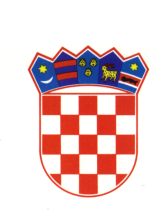 REPUBLIKA HRVATSKAMINISTARSTVO REGIONALNOGA RAZVOJA I FONDOVA EUROPSKE UNIJERačkoga 6, 10 000 ZagrebPodnositelj zahtjevaNaziv projektaDatum podnošenja zahtjeva Referentnibroj predmeta(popunjava Ministarstvo)a) Ukupna investicija (vrijednost radova/usluga na objektu, neovisno o razdoblju provedbe pojedinih aktivnosti)b) Planirana vrijednost projekta/aktivnosti na projektu u 2017. godini za koju se traži sufinanciranje c)Traženi iznos sufinanciranja Ministarstva u kunama i postotku (u odnosu na vrijednost iz točke b)d) Iznos sufinanciranja podnositelja zahtjeva u kunama i postotku (u odnosu na vrijednost iz točke b)e) Iznos sufinanciranja iz drugog izvora ( navesti izvor)Naziv dokumentaMjera, ciljIme partneraNačin ostvarenja partnerstva ili suradnje, doprinos projektu (ako je doprinos financijski treba biti naveden u Dodatku C)Puni naziv podnositelja zahtjeva:Matični broj / OIB:Adresa sjedišta: (puna službena adresa):Adresa za prepisku:                     Ime i prezime odgovorne osobe podnositelja zahtjeva /položaj:Broj telefona podnositelja zahtjeva :Broj mobitela odgovorne osobe podnositelja zahtjeva:Broj faksa:                 E-adresa:web stranica:Voditelj projekta:(osoba zadužena za provedbu projekta)Adresa za korespondenciju:                     Broj telefona:Broj mobitela:Broj faksa:                 E- adresa:web stranica:NAZIV PROJEKTA (isto kao na prvoj stranici prijave):Trajanje projekta:Ciljevi projekta:Očekivani rezultati:Glavne aktivnosti:Ukupna procijenjena vrijednost  projekta:Zatraženi iznos sufinanciranja (u apsolutnom iznosu i postotku):Udio Korisnika u sufinanciranja (u apsolutnom iznosu i postotku):Jesu li aktivnosti navedene u projektu u skladu s prioritetima Županijske razvojne strategije?Dodatne informacije važne za odluku o odabiru po ocjeni podnositelja zahtjeva (npr. nastavak projekta, dio projekta je već sufinanciran od strane Ministarstva i sl.)Ime i prezime:Položaj:Potpis:Mjesto i datum: